?АРАР	                                                                     	                    ПОСТАНОВЛЕНИЕ  2020 йыл 26 май       	                         № 45                                26 мая 2020 годаО предоставлении разрешения на отклонение от предельных параметров разрешенного использования	В соответствии со ст.38,40 Градостроительного кодекса Российской Федерации, Федеральным законом от 06 октября 2003 года № 131-ФЗ «Об общих принципах организации местного самоуправления в Российской Федерации», Правилами землепользования и застройки сельского поселения Староарзаматовский сельсовет муниципального района Мишкинский район Республики Башкортостан, утвержденным решением Совета сельского поселения Староарзаматовский сельсовет муниципального района Мишкинский район Республики Башкортостан, администрация сельского поселения Староарзаматовский сельсовет муниципального района Мишкинский район Республики Башкортостан ПОСТАНОВЛЯЕТ:1. Предоставить гр. Байгазовой Наталье Аркадьевне разрешение на отклонение от предельного размера земельного участка с кадастровым номером 02:39:131702:21, расположенного по адресу: Республика Башкортостан, Мишкинский район, Староарзаматовский сельсовет, д. Староарзаматово, ул. Северная, д. 8 в части увеличения площади земельного участка с 2000 кв.м. до 3792 кв.м..2. Опубликовать настоящее постановление на официальном сайте администрации муниципального района Мишкинский район Республики Башкортостан www.mishkan.ru в разделе «Поселения» во вкладке «Староарзаматовский сельсовет» и на информационном стенде администрации сельского поселения по адресу: д. Малонакаряково, ул. Ленина, д. 8.3.   Контроль  за исполнением настоящего постановления оставляю за собой. Глава сельского поселения                                                                С.Н.Саликов БАШ?ОРТОСТАН РЕСПУБЛИКА¹ЫМИШК" РАЙОНЫМУНИЦИПАЛЬ РАЙОНЫНЫ*И(КЕ АРЗАМАТАУЫЛ СОВЕТЫАУЫЛ БИЛ"М"¹ЕХАКИМИ"ТЕ452346, 	Кесе Накаряк ауылы, Ленин урамы, 8 тел.: 2-41-25, 2-41-60ИНН 0237000798  ОГРН 1020201685052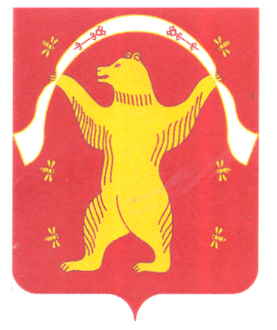 РЕСПУБЛИКА БАШКОРТОСТАНАДМИНИСТРАЦИЯСЕЛЬСКОГО ПОСЕЛЕНИЯСТАРОАРЗАМАТОВСКИЙСЕЛЬСОВЕТМУНИЦИПАЛЬНОГО РАЙОНАМИШКИНСКИЙ РАЙОНРЕСПУБЛИКИ БАШКОРТОСТАН452346, Малонакаряково, ул. Ленина, 8 тел.: 2-41-25; 2-41-60ИНН 0237000798  ОГРН 1020201685052